ГУБЕРНАТОР ВОЛОГОДСКОЙ ОБЛАСТИПОСТАНОВЛЕНИЕот 23 сентября 2015 г. N 632О КООРДИНАЦИОННОМ СОВЕТЕ ПО ВОПРОСАМРЕАЛИЗАЦИИ МОЛОДЕЖНОЙ ПОЛИТИКИПРИ ГУБЕРНАТОРЕ ВОЛОГОДСКОЙ ОБЛАСТИВ целях повышения эффективности реализации на территории Вологодской области молодежной политики постановляю:(в ред. постановления Губернатора Вологодской области от 16.07.2021 N 121)1. Утвердить Положение о Координационном совете по вопросам реализации молодежной политики при Губернаторе Вологодской области (приложение 1).(в ред. постановления Губернатора Вологодской области от 16.07.2021 N 121)2. Утвердить состав Координационного совета по вопросам реализации молодежной политики при Губернаторе Вологодской области (приложение 2).(в ред. постановления Губернатора Вологодской области от 16.07.2021 N 121)3. Признать утратившим силу постановление Губернатора области от 20 октября 2004 года N 281 "О Координационном совете по реализации государственной молодежной политики".4. Настоящее постановление вступает в силу по истечении десяти дней после дня его официального опубликования.Губернатор областиО.А.КУВШИННИКОВУтвержденоПостановлениемГубернатора областиот 23 сентября 2015 г. N 632(приложение 1)ПОЛОЖЕНИЕО КООРДИНАЦИОННОМ СОВЕТЕ ПО ВОПРОСАМРЕАЛИЗАЦИИ МОЛОДЕЖНОЙ ПОЛИТИКИ ПРИ ГУБЕРНАТОРЕВОЛОГОДСКОЙ ОБЛАСТИ (ДАЛЕЕ - ПОЛОЖЕНИЕ)1. Общие положения(в ред. постановления Губернатора Вологодской областиот 16.07.2021 N 121)Координационный совет по реализации молодежной политики при Губернаторе Вологодской области (далее - Координационный совет) - постоянно действующий коллегиально-совещательный орган, созданный с целью обеспечения взаимодействия между органами государственной власти области, органами местного самоуправления, общественными объединениями и другими организациями в вопросах реализации молодежной политики на территории Вологодской области.2. Задачи Координационного советаЗадачами Координационного совета являются:определение проблем и перспектив реализации молодежной политики на территории Вологодской области;(в ред. постановления Губернатора Вологодской области от 16.07.2021 N 121)содействие формированию условий для эффективного использования потенциала общественных организаций, поддержки инновационной деятельности талантливой молодежи, ее вовлечения в социальную практику;повышение активности участия молодежи в социально-экономическом, научно-техническом, политическом, культурном развитии региона;создание позитивного общественного мнения о молодежи.3. Функции Координационного совета3.1. Для достижения цели и задач Координационный совет осуществляет следующие функции:3.1.1. проводит обсуждения, готовит предложения по решению проблем в сфере молодежной политики на территории Вологодской области и направляет их Губернатору области, в Правительство области, Законодательное Собрание области, органам местного самоуправления, общественным объединениям и другим организациями;(в ред. постановления Губернатора Вологодской области от 16.07.2021 N 121)3.1.2. осуществляет взаимодействие по вопросам своей компетенции с территориальными органами федеральных органов исполнительной власти, органами государственной власти Вологодской области, органами местного самоуправления Вологодской области, другими организациями независимо от форм собственности;3.1.3. размещает информацию о своей деятельности и другие материалы по освещению вопросов реализации молодежной политики на территории Вологодской области в официальных средствах массовой информации Вологодской области и на сайте Правительства области в информационно-телекоммуникационной сети "Интернет".(в ред. постановления Губернатора Вологодской области от 16.07.2021 N 121)3.2. Для осуществления указанных функций Координационный совет имеет право:3.2.1. запрашивать в установленном порядке необходимую информацию по вопросам своей компетенции от органов исполнительной государственной власти области, органов местного самоуправления области, организаций независимо от форм собственности;3.2.2. приглашать на заседания для участия в обсуждении отдельных вопросов ученых и специалистов государственных и негосударственных органов и организаций, а также организовывать и проводить совещания, консультации, "круглые столы" по вопросам своей компетенции с приглашением на них представителей органов местного самоуправления области, иных заинтересованных ведомств, детских и молодежных общественных организаций и объединений;3.2.3. готовить предложения о проведении научных исследований, социологических опросов, научных конференций, публикаций научных разработок, связанных с реализацией молодежной политики на территории области;(в ред. постановления Губернатора Вологодской области от 16.07.2021 N 121)3.2.4. создавать постоянно действующие или временные органы: комиссии, рабочие группы, организационные комитеты;3.2.5. вносить предложения по вопросам совершенствования своей деятельности.4. Структура Координационного совета4.1. Координационный совет состоит из председателя Координационного совета, сопредседателя Координационного совета, ответственного секретаря Координационного совета и членов Координационного совета.(п. 4.1 в ред. постановления Губернатора Вологодской области от 28.01.2019 N 15)4.2. Координационный совет формируется из представителей органов власти Вологодской области, молодежных коллегиально-совещательных структур, детских и молодежных общественных объединений, других организаций, участвующих в реализации молодежной политики на территории области.(в ред. постановления Губернатора Вологодской области от 16.07.2021 N 121)4.3. Члены Координационного совета участвуют в его работе на общественных началах.4.4. Для обеспечения системной работы Координационного совета из числа членов Координационного совета формируются рабочие группы по направлениям молодежной политики в соответствии с законом области от 13 мая 2021 года N 4892-ОЗ "О молодежной политике на территории Вологодской области". Регламент их работы и составы рабочих групп утверждаются решением Координационного совета.(п. 4.4 в ред. постановления Губернатора Вологодской области от 16.07.2021 N 121)5. Организация деятельности Координационного совета5.1. Координационный совет работает по плану, утвержденному его председателем. Заседания Координационного совета проводятся по мере необходимости, но не реже одного раза в год.Заседание Координационного совета считается правомочным, если на нем присутствует не менее двух третей членов от общего числа лиц, входящих в состав Координационного совета.(п. 5.1 в ред. постановления Губернатора Вологодской области от 28.01.2019 N 15)5.2. Внеочередное заседание Координационного совета проводится по решению председателя Координационного совета либо по инициативе не менее половины членов Координационного совета в срок не позднее 30 дней со дня выдвижения инициативы.5.3. Председатель Координационного совета определяет дату и время проведения заседания Координационного совета, повестку дня и список лиц, приглашенных на заседание Координационного совета. Во время отсутствия председателя Координационного совета его обязанности исполняет сопредседатель Координационного совета.(п. 5.3 в ред. постановления Губернатора Вологодской области от 28.01.2019 N 15)5.4. Ответственный секретарь Координационного совета обеспечивает:информирование членов Координационного совета, а также лиц, приглашенных для участия в заседании Координационного совета, об очередном заседании, повестке дня;подготовку проектов плана работы, решений, оформление протоколов, рассылку материалов заседаний Координационного совета, пресс-релизов и других документов;учет входящей и исходящей корреспонденции.5.5. Члены Координационного совета вносят предложения в план работы Координационного совета, повестку дня заседаний и порядок обсуждения вопросов, участвуют в подготовке материалов к заседаниям Координационного совета, а также проектов его решений.5.6. Лица, ответственные за подготовку вопросов, рассматриваемых на заседании Координационного совета, предоставляют необходимые материалы и проекты решений ответственному секретарю Координационного совета не позднее чем за 3 рабочих дня до заседания.5.7. Членам Координационного совета заблаговременно не позднее чем за 1 рабочий день до проведения заседания предоставляются проекты документов, подлежащих рассмотрению. Указанные документы, а также сведения, содержащиеся в них, не подлежат публичному распространению до официального рассмотрения.5.8. Члены Координационного совета участвуют в заседаниях лично и не могут делегировать право на участие в заседании другим лицам. В случае невозможности прибыть на заседание член Координационного совета сообщает об этом ответственному секретарю Координационного совета не позднее чем за 3 рабочих дня до проведения заседания.5.9. При невозможности присутствия на заседании член Координационного совета вправе направить свое мнение по вопросу, включенному в повестку дня, в письменной форме. Указанное мнение подлежит рассмотрению на заседании Координационного совета до начала голосования по вопросу.(п. 5.9 в ред. постановления Губернатора Вологодской области от 28.01.2019 N 15)5.10. Решения Координационного совета принимаются открытым голосованием простым большинством голосов членов Координационного совета, присутствующих на заседании, и оформляются протоколом, который подписывают председательствующий на заседании Координационного совета и ответственный секретарь Координационного совета. Протокол заседания должен быть оформлен не позднее 5 рабочих дней после заседания Координационного совета.5.11. Решения Координационного совета носят рекомендательный характер.5.12. Протоколы заседания Координационного совета хранятся у ответственного секретаря Координационного совета.5.13. Организационно-техническое обеспечение деятельности Координационного совета обеспечивает Управление по молодежной политике Правительства области.(в ред. постановления Губернатора Вологодской области от 22.09.2022 N 193)УтвержденПостановлениемГубернатора областиот 23 сентября 2015 г. N 632(приложение 2)СОСТАВКООРДИНАЦИОННОГО СОВЕТА ПО ВОПРОСАМ РЕАЛИЗАЦИИМОЛОДЕЖНОЙ ПОЛИТИКИ ПРИ ГУБЕРНАТОРЕ ВОЛОГОДСКОЙ ОБЛАСТИ--------------------------------<*> По согласованию.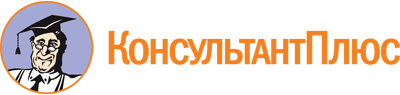 Постановление Губернатора Вологодской области от 23.09.2015 N 632
(ред. от 22.09.2022)
"О Координационном совете по вопросам реализации молодежной политики при Губернаторе Вологодской области"
(вместе с "Положением о Координационном совете по вопросам реализации молодежной политики при Губернаторе Вологодской области (далее - Положение)")Документ предоставлен КонсультантПлюс

www.consultant.ru

Дата сохранения: 04.12.2022
 Список изменяющих документов(в ред. постановлений Губернатора Вологодской областиот 25.08.2016 N 495, от 17.04.2017 N 100, от 26.09.2017 N 293,от 13.04.2018 N 74, от 28.01.2019 N 15, от 16.07.2021 N 121,от 22.09.2022 N 193)Список изменяющих документов(в ред. постановлений Губернатора Вологодской областиот 28.01.2019 N 15, от 16.07.2021 N 121, от 22.09.2022 N 193)Список изменяющих документов(в ред. постановлений Губернатора Вологодской областиот 16.07.2021 N 121, от 22.09.2022 N 193)Богомазов Е.А.-заместитель Губернатора области, начальник Департамента внутренней политики Правительства области, председатель Координационного совета;Каманина Л.В.-заместитель Губернатора области, сопредседатель Координационного совета;Глебова Л.А.-главный консультант управления по работе с общественными проектами и молодежью Департамента внутренней политики Правительства области, ответственный секретарь Координационного совета.Члены Координационного совета:Члены Координационного совета:Члены Координационного совета:Белов О.М.-начальник Департамента труда и занятости населения области;Дьяков И.А.-председатель Совета Вологодской областной молодежной общественной организации "Вологодский поисковый отряд" <*>;Ершов А.В.-начальник Департамента социальной защиты населения области;Зимин К.М.-руководитель Вологодской лиги КВН <*>;Зотов А.Г.-председатель Комитета гражданской защиты и социальной безопасности области;иерей Кирилл Киселев-председатель молодежного отдела Вологодской епархии Русской Православной Церкви <*>;Ковалев В.П.-заместитель начальника Департамента физической культуры и спорта области;Климанов Е.А.-начальник Департамента экономического развития области;Кобыльников В.П.-заместитель начальника управления по работе с общественными проектами и молодежью Департамента внутренней политики Правительства области;Коротеев К.А.-координатор Вологодского регионального отделения "Российское движение школьников" <*>;Метелкин А.Ю.-председатель Регионального отделения Общероссийской общественно-государственной организации "Российское военно-историческое общество" <*>;Метелкина И.И.-председатель Общероссийского общественного движения по увековечению памяти погибших при защите Отечества "Поисковое движение России", руководитель Межрегиональной общественной организации "Вологодское объединение поисковиков" <*>;Мирошников В.Н.-главный федеральный инспектор по Вологодской области <*>;Осиповский В.А.-начальник Департамента культуры и туризма области;Пестерев В.Н.-начальник Управления МВД России по Вологодской области <*>;Плотников А.Г.-начальник Департамента здравоохранения области;Приятелев В.В.-председатель Общественной палаты Вологодской области <*>;Рогалева Е.И.-координатор регионального штаба Всероссийского детско-юношеского военно-патриотического общественного движения "Юнармия" <*>;Рябова Е.О.-начальник Департамента образования области;Савин М.А.-председатель Совета молодых юристов Вологодского регионального отделения Ассоциации юристов России <*>;Сапожников Ю.В.-председатель правления Ассоциации "Совет муниципальных образований Вологодской области" <*>;Смирнова О.А.-уполномоченный по правам ребенка в Вологодской области <*>;Соколова М.С.-начальник Управления информационной политики Правительства области;Трофимов И.А.-руководитель Вологодского регионального отделения Общероссийской общественной организации "Российский Красный Крест" <*>;Хрястунова А.М.-председатель Вологодской региональной общественной организации молодых инвалидов "Ареопаг" <*>;Шуина Н.А.-начальник отдела жилищной политики управления жилищной политики и финансово-экономических ресурсов Департамента строительства области.